АДМИНИСТРАЦИЯ  ГОРОДСКОГО ПОСЕЛЕНИЯ ЛЯНТОРСургутского районаХанты-Мансийского автономного округа-ЮгрыПОСТАНОВЛЕНИЕ«19» апреля 2021 года                                                                                       №  353                                             г. ЛянторОб установлении публичногосервитутаРуководствуясь статьей 23, главой V.7 Земельного кодекса Российской Федерации, статьями 3.3, 3.6 Федерального закона Российской Федерации от 25.10.2001 № 137-ФЗ «О введении в действие земельного кодекса Российской Федерации», на основании ходатайства муниципального унитарного предприятия  «Сургутские районные электрические сети» муниципального образования Сургутский район от 17.03.2021 б/н:1. Установить публичный сервитут для муниципального унитарного предприятия  «Сургутские районные электрические сети» муниципального образования Сургутский район (ОГРН 1028601680645, ИНН 8617017320, место нахождения: Российская Федерация, Тюменская область, Ханты-Мансийский автономный округ – Югра, Сургутский район, пгт. Белый Яр, ул. Таежная, д. 3) сроком на 49 лет в отношении земельного участка из земель населенных пунктов, государственная собственность на которые не разграничена, площадью 15998 м2, с кадастровым номером 86:03:0000000:93136, расположенного по адресу: Ханты-Мансийский автономный округ–Югра, Сургутский район, городское поселение Лянтор, город Лянтор (далее Участок).2. Публичный сервитут, указанный в пункте 1 настоящего постановления, устанавливается для размещения объектов электросетевого хозяйства, предусмотренных частью 1 статьи 39.37 Земельного кодекса Российской Федерации.3. Утвердить границы публичного сервитута согласно приложению к настоящему постановлению.4. Определить правообладателем публичного сервитута муниципальное унитарное предприятие  «Сургутские районные электрические сети» муниципального образования Сургутский район.5. Порядок установления зон с особыми условиями использования территорий и содержание ограничений прав на земельные участки в границах таких зон установлен постановлением Правительства Российской Федерации от 24.02.2009 № 160 «О порядке установления охранных зон объектов электросетевого хозяйства и особых условий использования земельных участков, расположенных в границах таких зон».6. Плата за публичный сервитут не взымается.7.  Муниципальное унитарное предприятие  «Сургутские районные электрические сети» муниципального образования Сургутский район:1) обязано привести Участок в состояние, пригодное для использования в соответствии с видом разрешенного использования, снести инженерное сооружение, размещенное на основании публичного сервитута, в сроки, предусмотренные пунктом 8 статьи 39.50 Земельного кодекса Российской Федерации, после завершения на земельном участке деятельности, для обеспечения которой установлен публичный сервитут;3) обязано обеспечить выполнение работ на Участке согласно графика4) вправе приступить к осуществлению публичного сервитута со дня внесения сведений о публичном сервитуте в Единый государственный реестр недвижимости.8. Настоящее постановление опубликовать в газете «Лянторская газета» и разместить на сайте  www.AdmLyantor.ru.9. Срок, в течение которого использование Участка и расположенных на нем объектов недвижимого имущества в соответствии с  разрешенным использованием будет невозможно или существенно затруднено в связи с осуществлением сервитута, составляет 49 лет.10.  Публичный сервитут считается установленным со дня внесения сведений о нем в Единый государственный реестр недвижимости.11. Настоящее постановление вступает в силу со дня его подписания.12. Контроль за исполнением настоящего постановления оставляю за собой.Глава города                                                                                                С.А. МахиняПриложение  к постановлению Администрации городскогопоселения Лянторот «19» апреля 2021 года №353 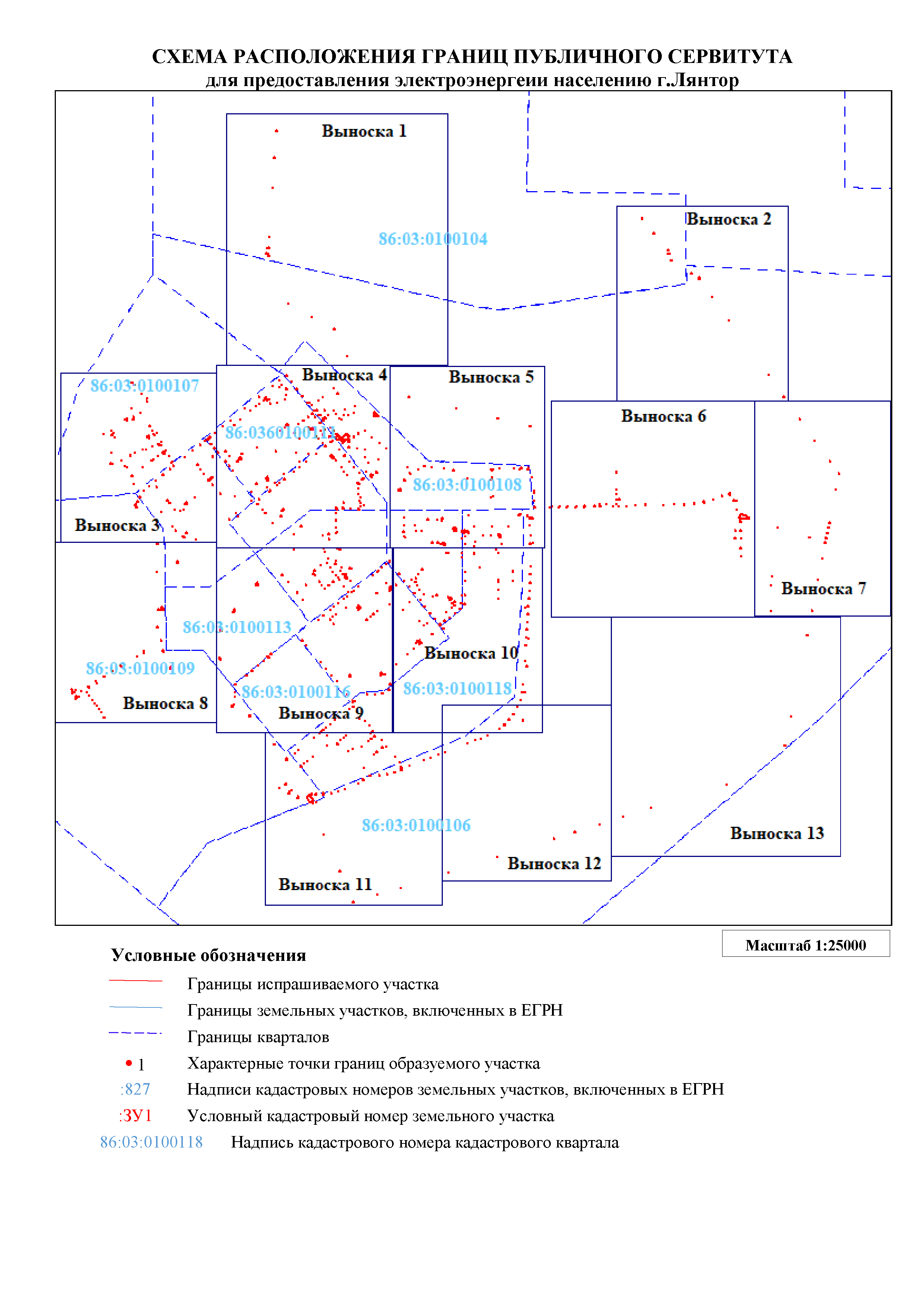 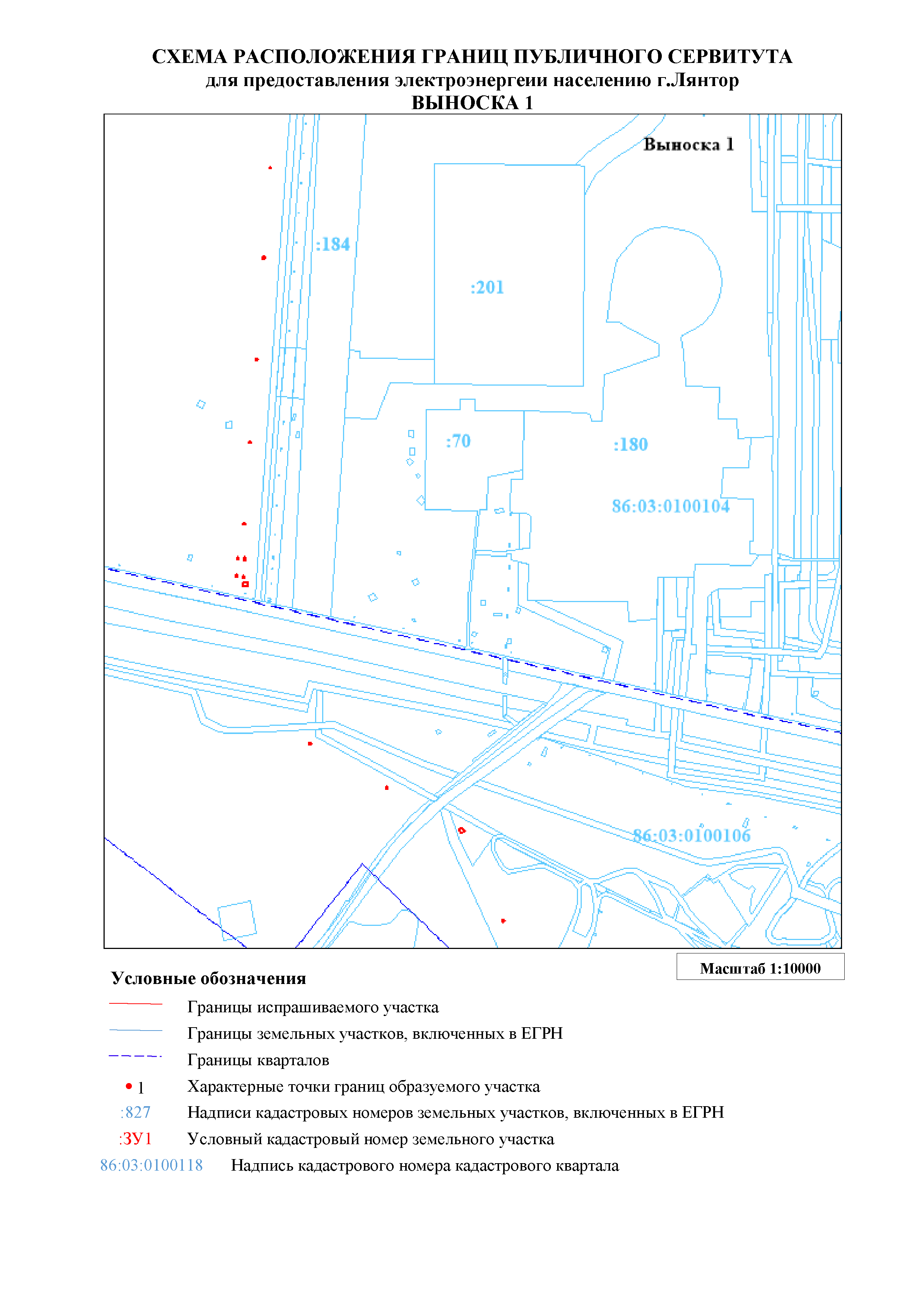 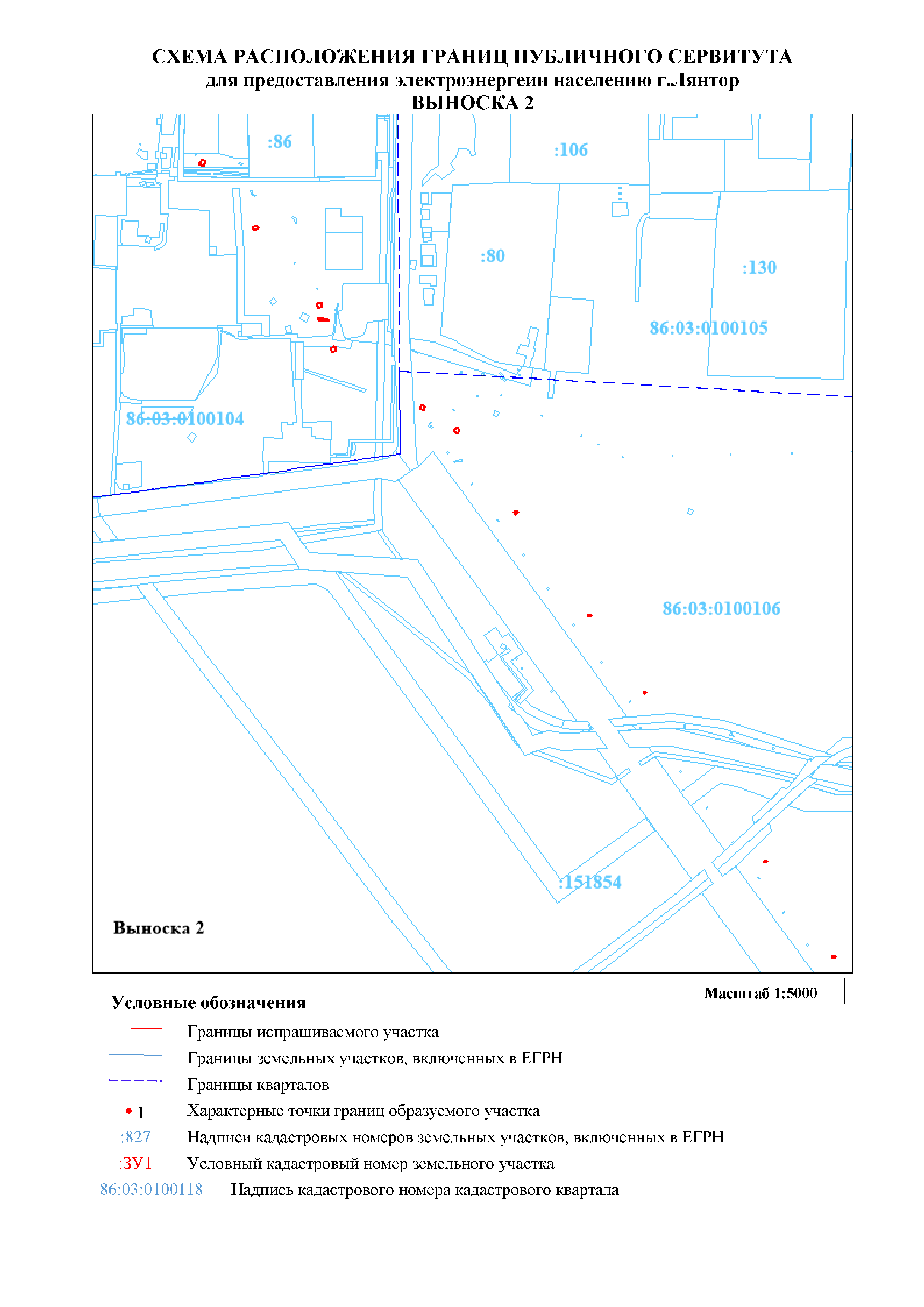 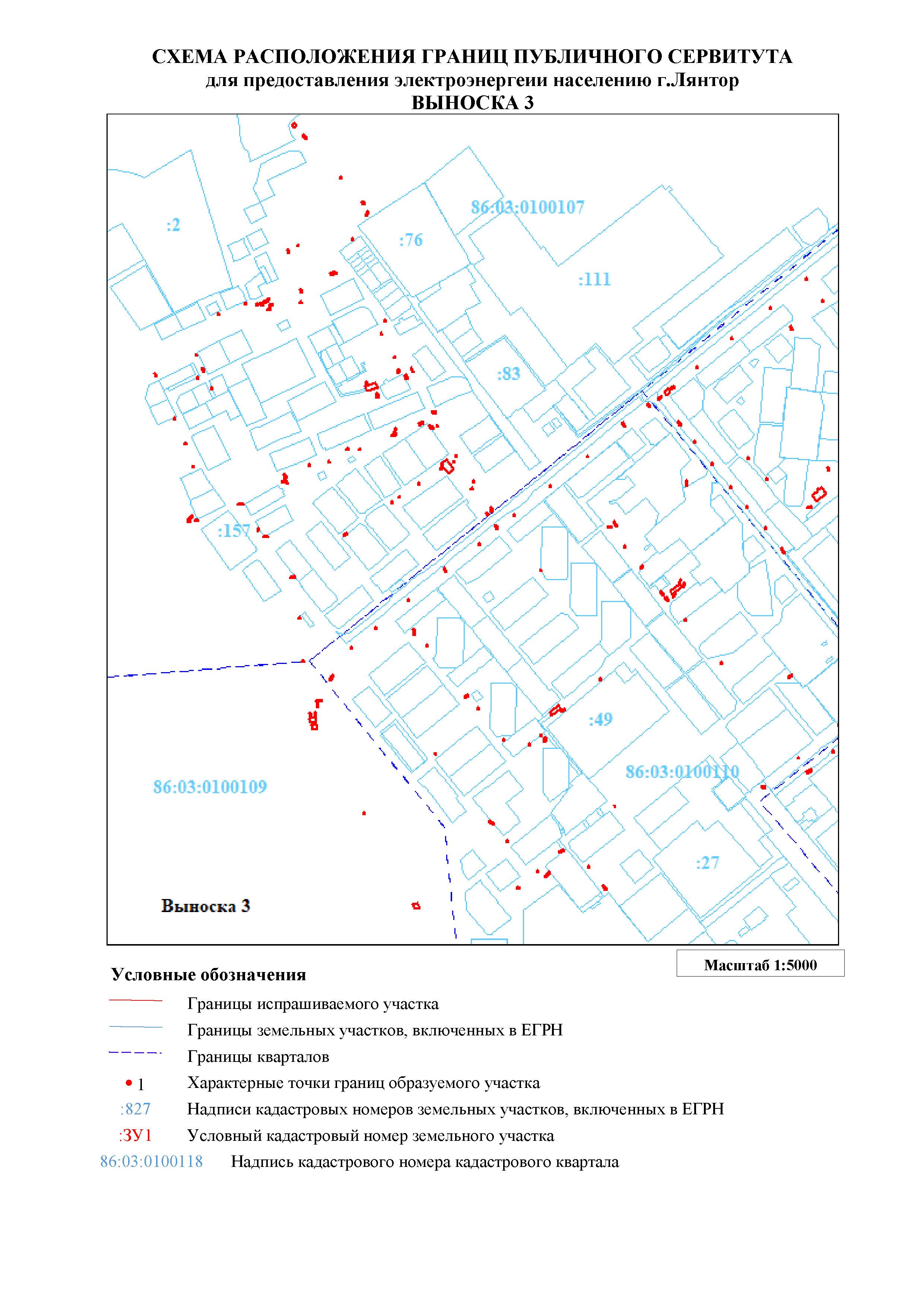 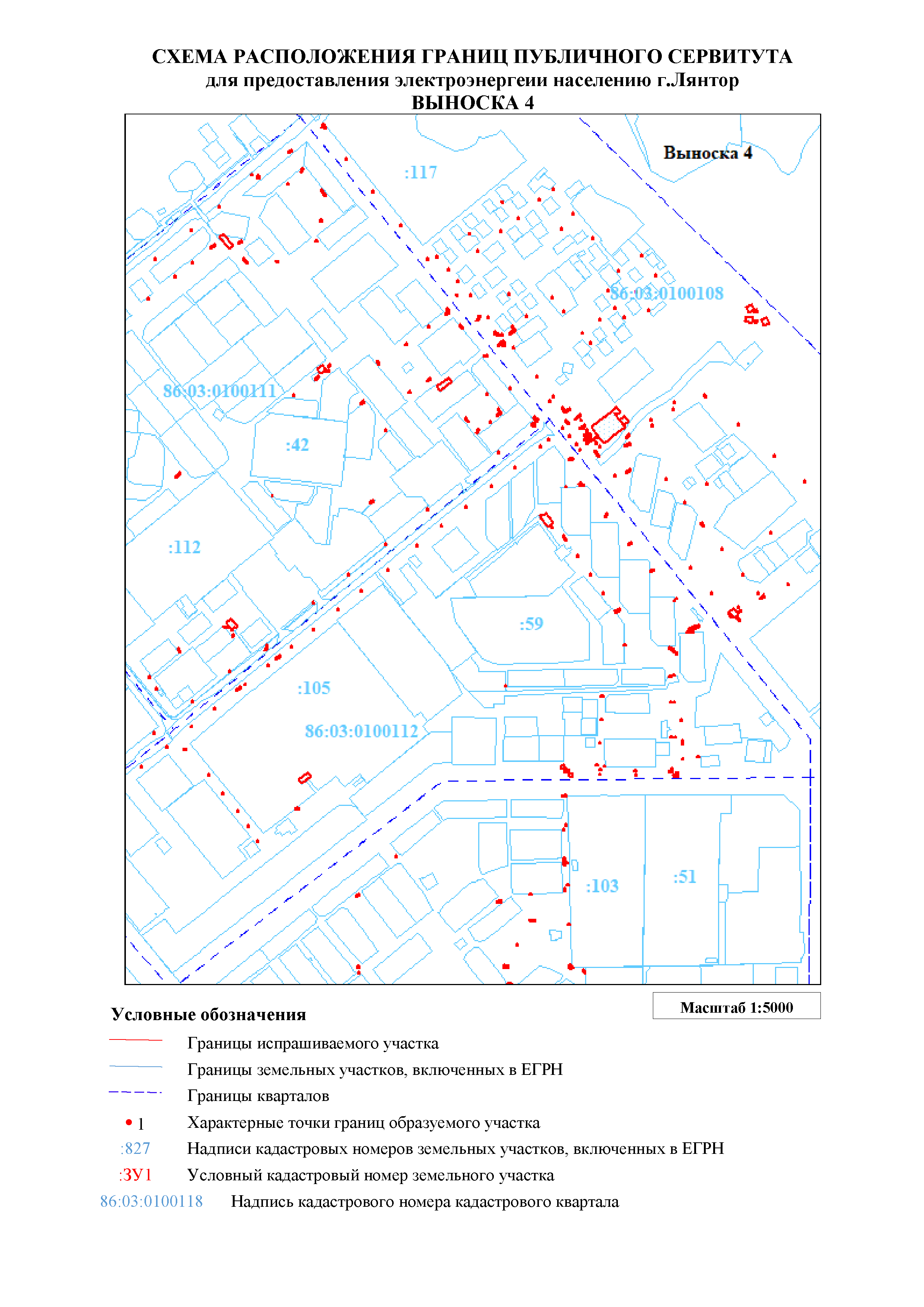 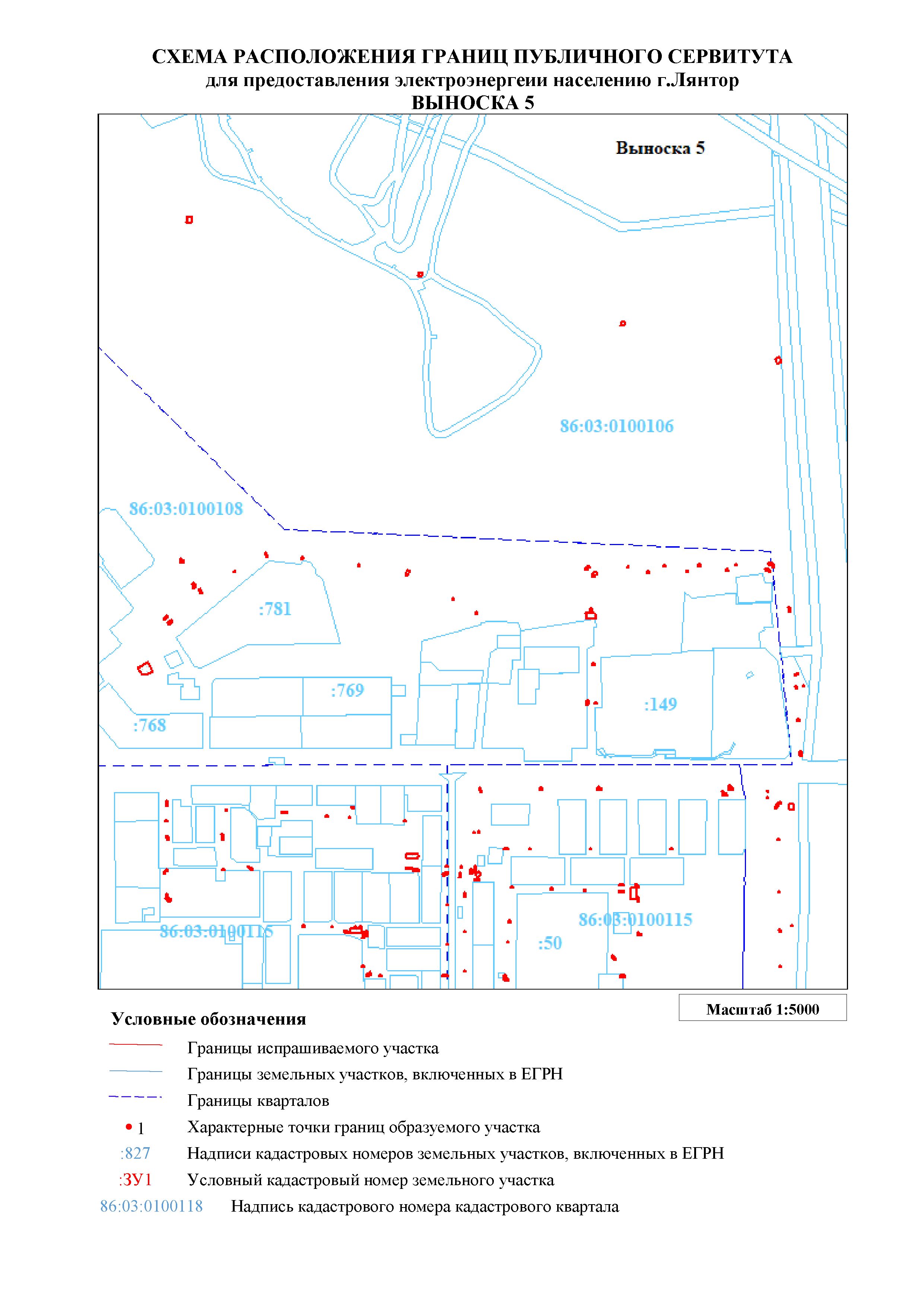 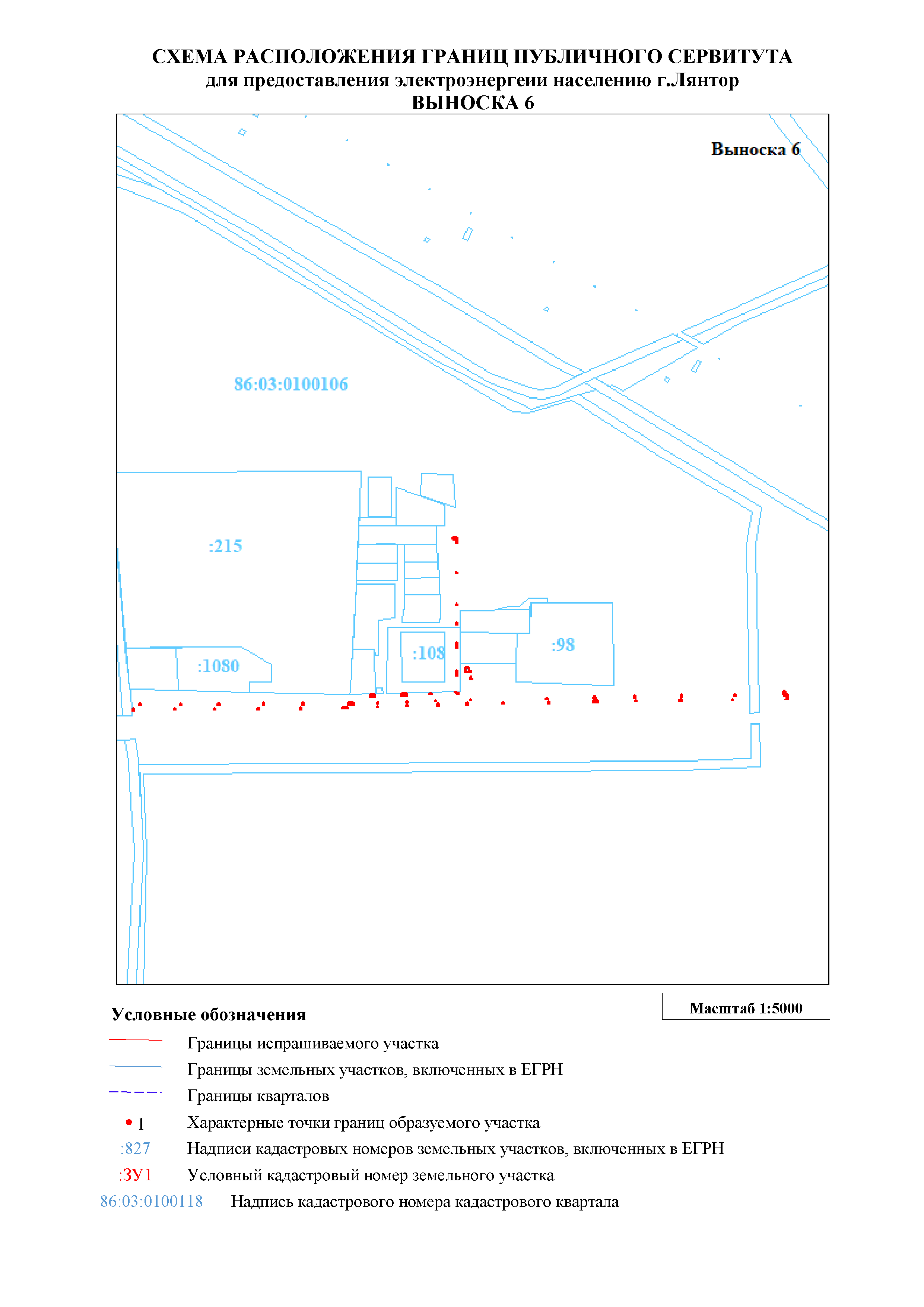 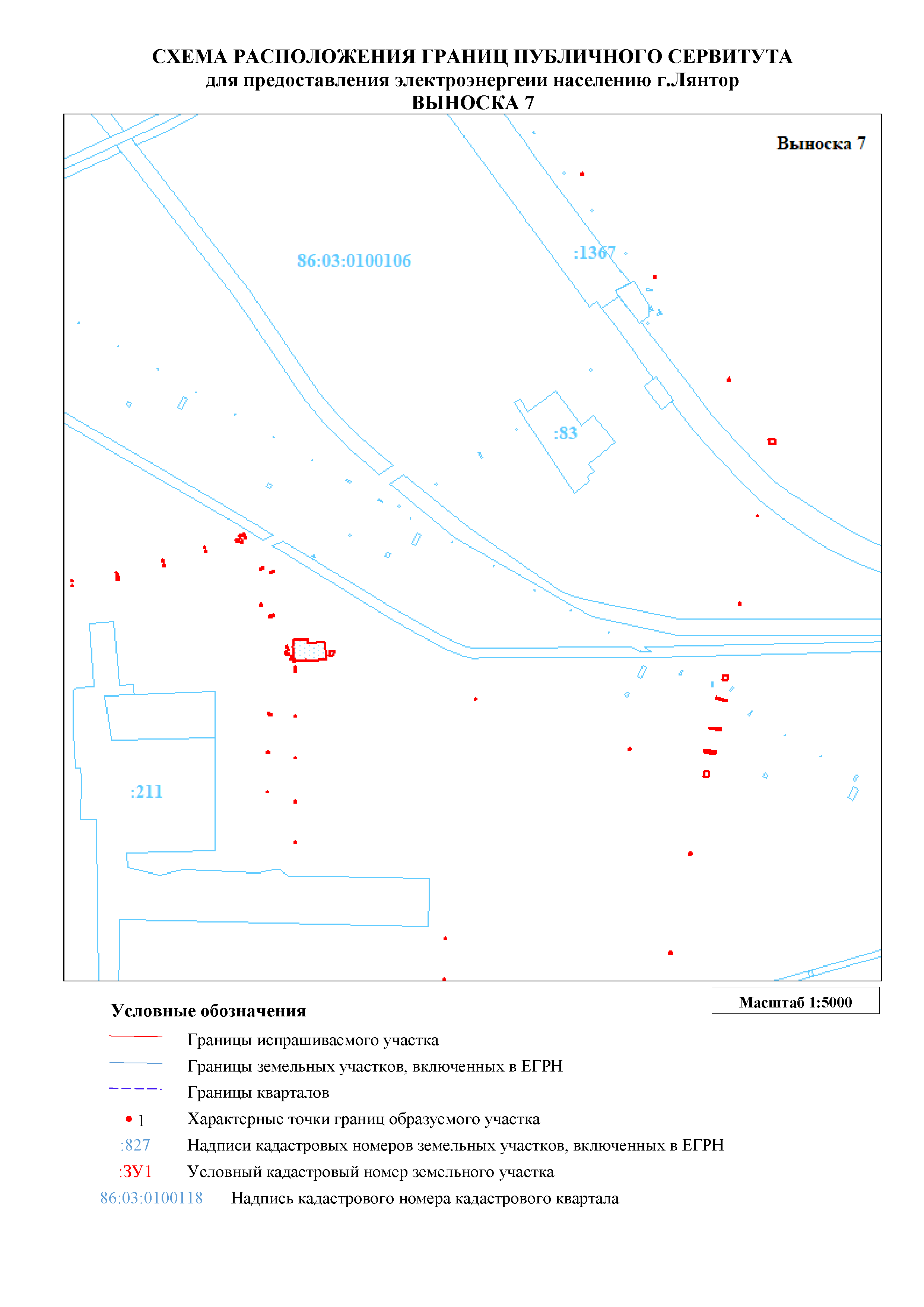 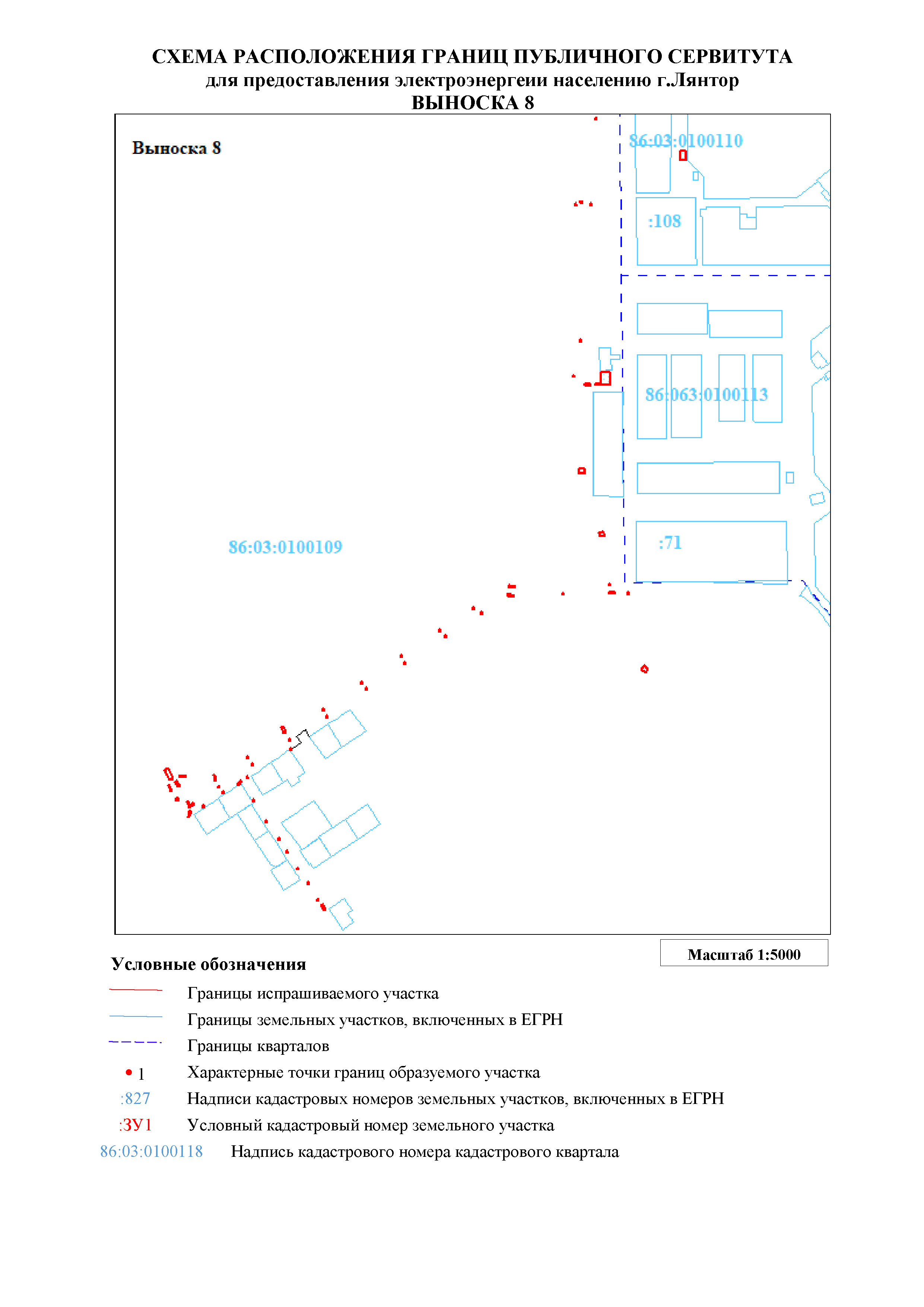 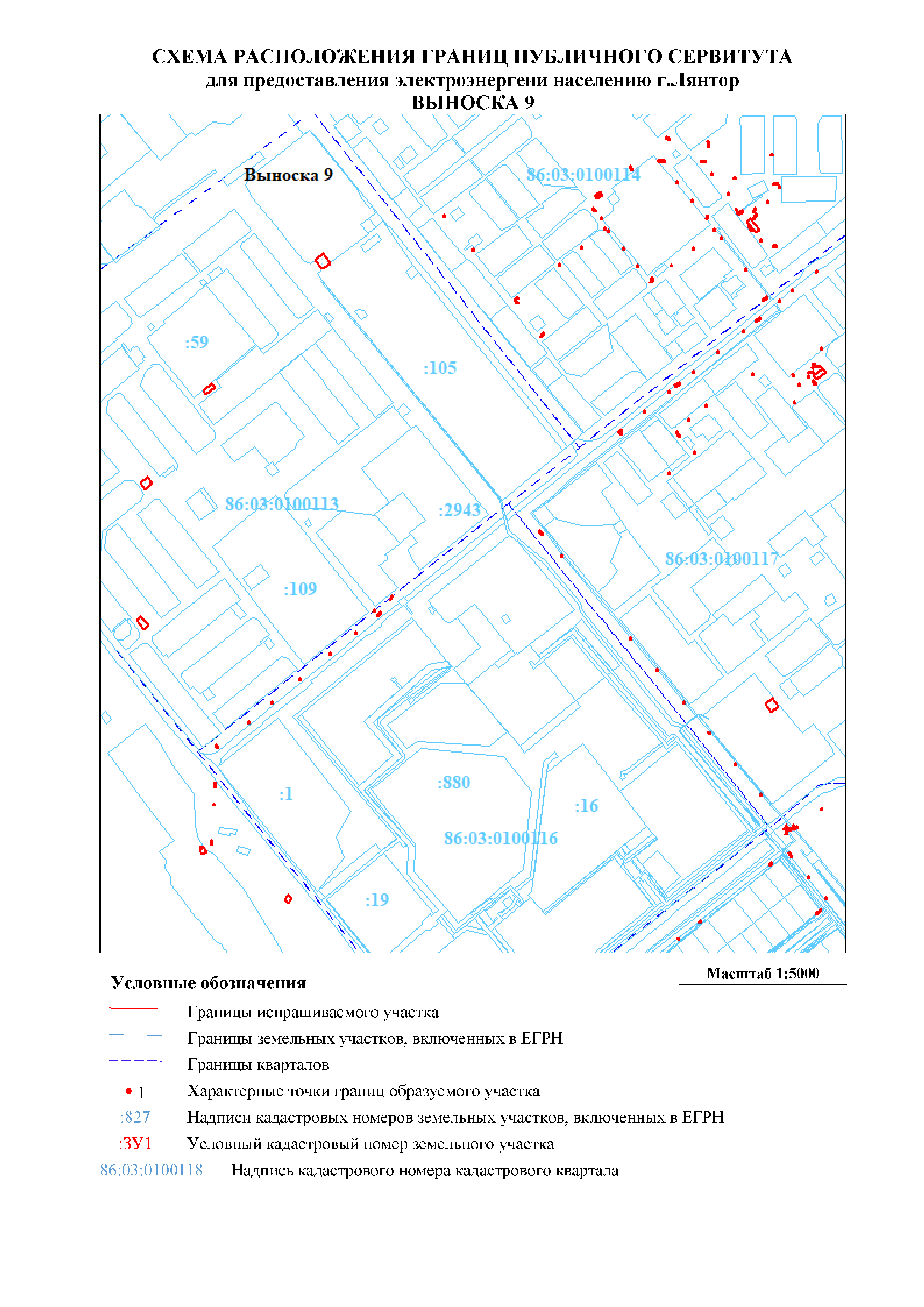 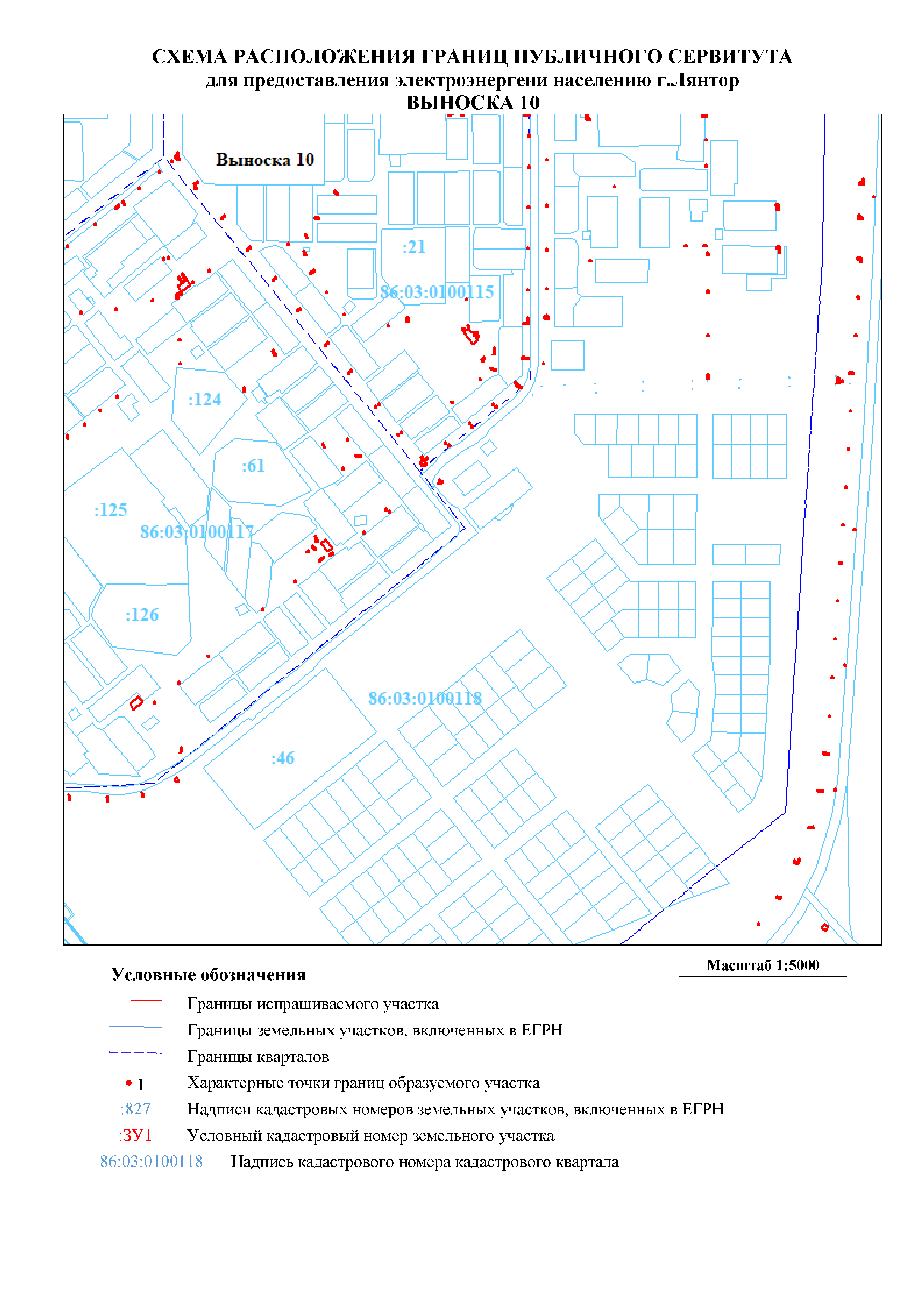 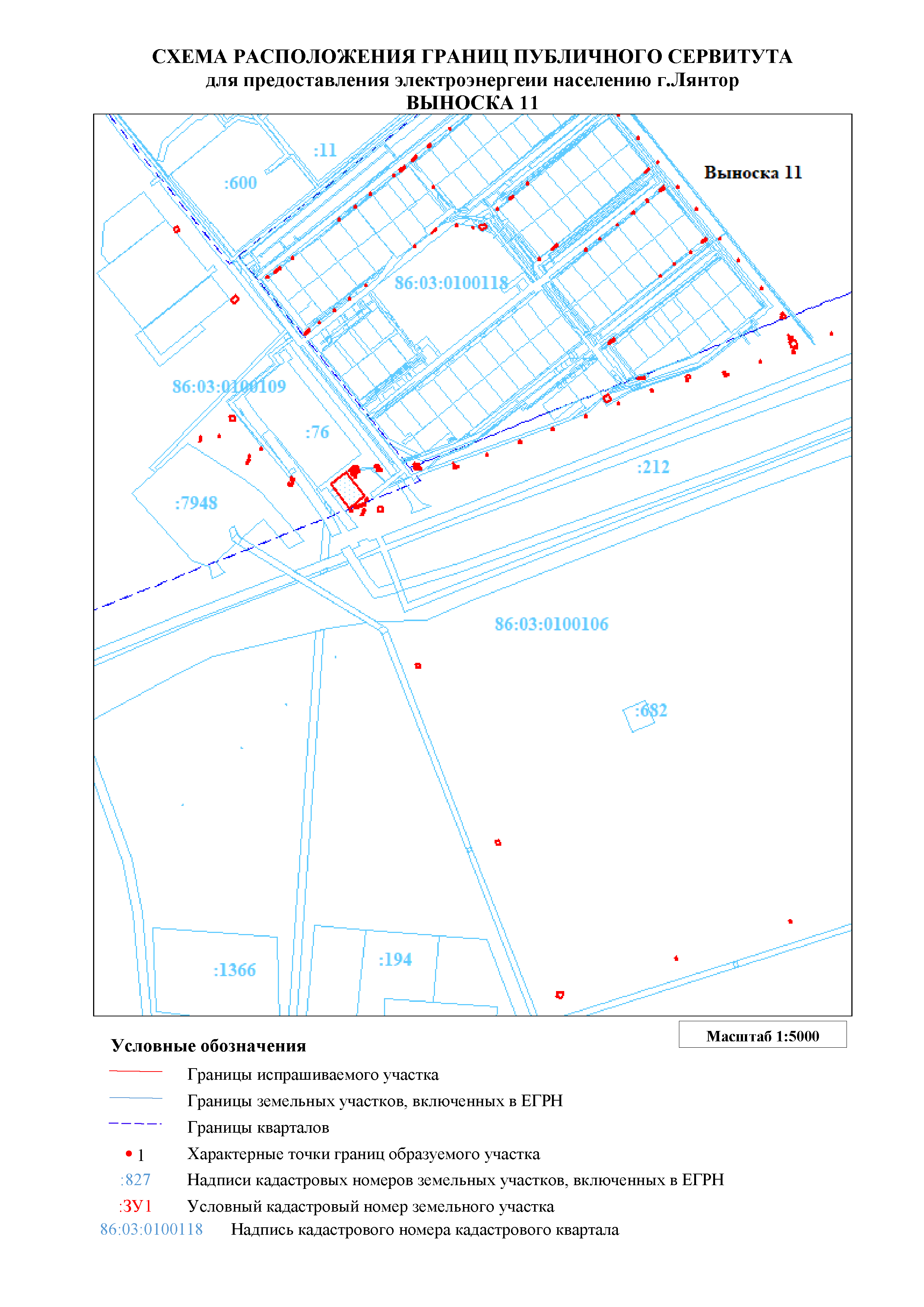 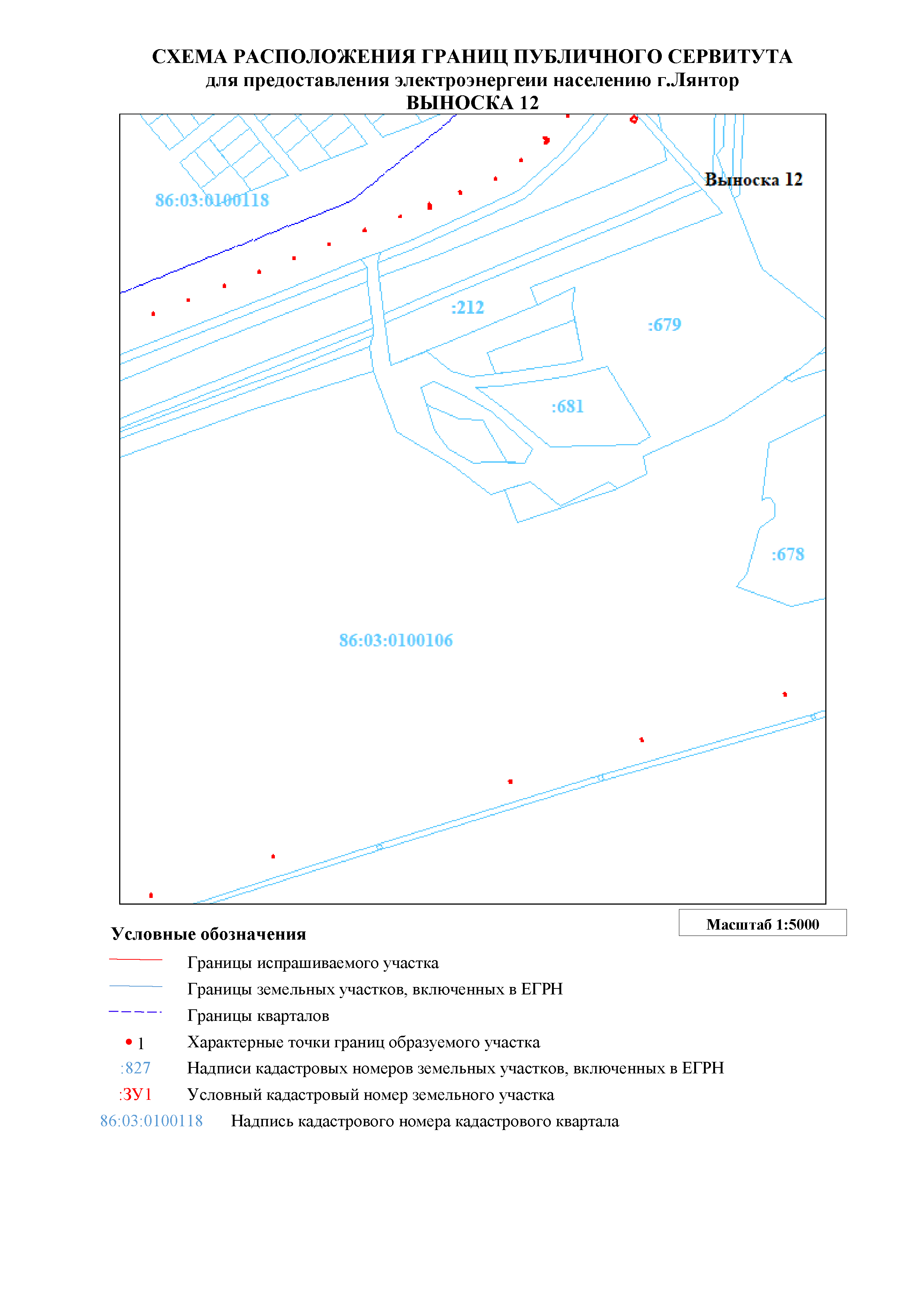 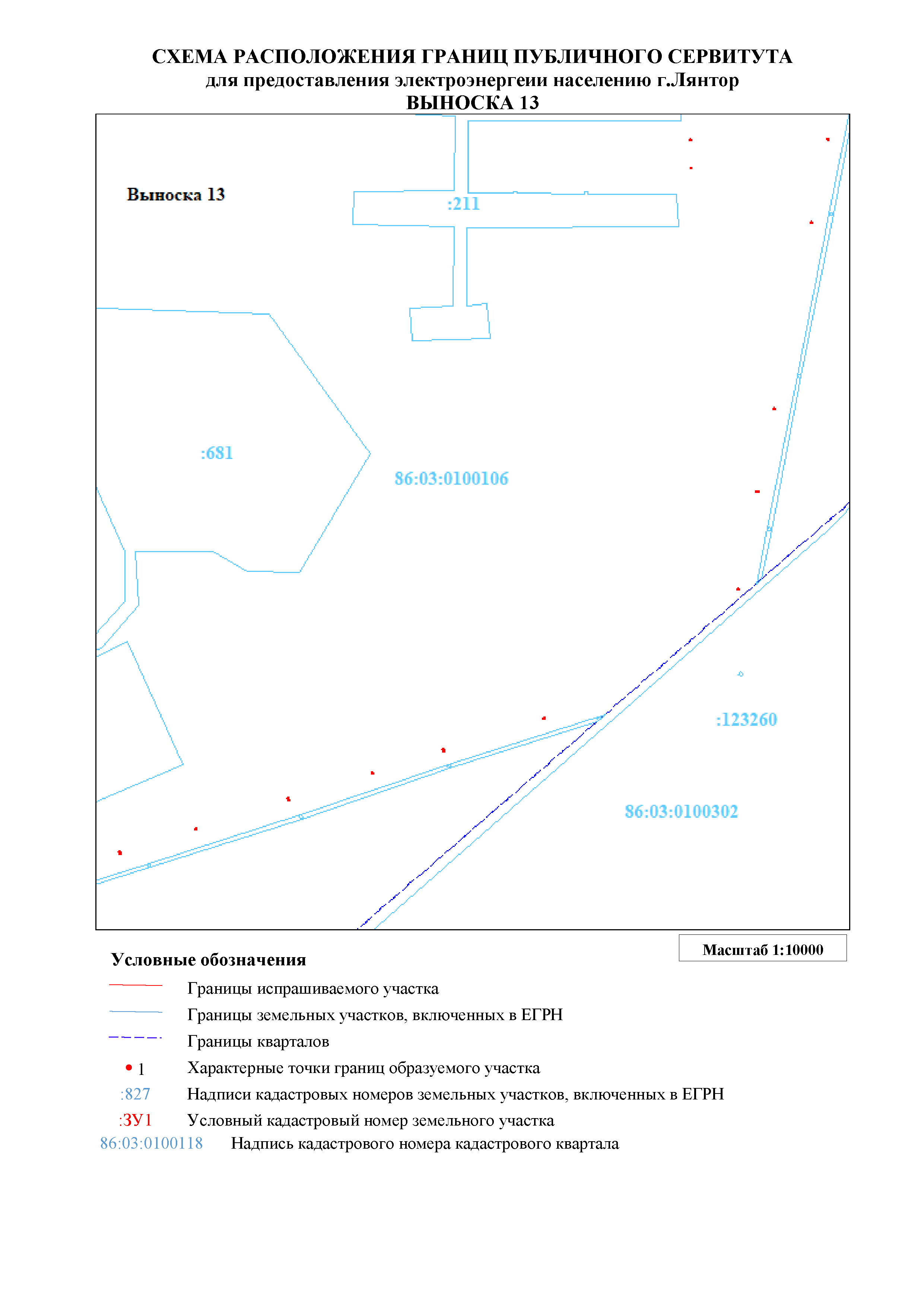 График проведения работ при осуществлении деятельности, для обеспечения которой устанавливается публичный сервитутГрафик проведения работ при осуществлении деятельности, для обеспечения которой устанавливается публичный сервитутГрафик проведения работ при осуществлении деятельности, для обеспечения которой устанавливается публичный сервитутГрафик проведения работ при осуществлении деятельности, для обеспечения которой устанавливается публичный сервитут№Наименование объектаПериодичность проведения работСрок проведения работ1Предоставление электроэнергии населению в г. Лянторкруглосуточно, непрерывно49 лет